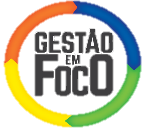 REGISTRO DA REUNIÃO DE NÍVEL 3UNIDADE ESCOLAR:                                                                                                DATA:                                                                              HORÁRIO (início e término):                                                                                  Nº DE PARTICIPANTES:  LOCAL OU FERRAMENTA DE APRESENTAÇÃO:   NOME E FUNÇÃO DE QUEM REALIZOU O REGISTRO:REGISTRO DA REUNIÃO DE NÍVEL 3UNIDADE ESCOLAR:                                                                                                DATA:                                                                              HORÁRIO (início e término):                                                                                  Nº DE PARTICIPANTES:  LOCAL OU FERRAMENTA DE APRESENTAÇÃO:   NOME E FUNÇÃO DE QUEM REALIZOU O REGISTRO:TEMÁTICASBREVE REGISTRO DA APRESENTAÇÃO E DISCUSSÕESNome e função de quem conduziu a reunião:Temas abordados na contextualização da reunião:Apontamentos referentes as ações complementares e/ou corretivas:Descrição acerca das discussões sobre a execução do Plano de Melhoria.Descrição acerca das discussões em relação aos níveis de engajamento (emocional, cognitivo, comportamental):Descrição da prática  de Engajamento escolhida pela escola,  com comentários acerca da   apresentação e aplicabilidade da ação:Descrição das discussões sobre o ensino híbrido:Apontamentos referentes às demandas que necessitam de apoio da Diretoria de Ensino:Descrição da apresentação do painel de Gestão à Vista (abordagem clara e significativa) com o levantamento dos itens essenciais para o cumprimento de sua função:Descrição de outros materiais apresentados , além do PPT na integra, caso haja:Pontos de atenção (descreva os pontos que necessitam ser adequados, modificados ou inseridos dentro do contexto escolar):Pontos de atenção (descreva os pontos que necessitam ser adequados, modificados ou inseridos dentro do contexto escolar):Pontos de destaque (descreva os aspectos positivos e exitosos dentro do contexto escolar):Pontos de destaque (descreva os aspectos positivos e exitosos dentro do contexto escolar):